ÇOCUK SAĞLIĞI VE HASTALIKLARI STAJIDeğerli İnternlerimiz Pediatri Stajınıza Hoşgeldiniz!Tıp eğitiminizin son senesinde pratik ve teorik bilgilerinizi pekiştireceğiniz ve farklı katmanlarda usta çırak ilişkisini yaşayabileceğiniz güzel bir rotasyon olmasını dileriz. Bulunduğunuz ortama ne kadar aktif katılırsanız, o kadar etkin ve kalıcı olur stajınız.  Unutmayın, almak istediğiniz kadar öğrenirsiniz! 6. SINIF ROTASYON GRUPLARIGenel bilgiler:Staj başında grubunuz ikiye bölünerek rotasyon planı ve nöbet listesi hazırlanır. Bu listeyi intern temsilciniz sayınız ve genel kurallara uygun olarak hazırlayacak ve sizinle paylaşacaktır. Stajlar ikişer aylık dilimler halinde ve her birimde 2 haftalık rotasyonlar (toplam 4) olarak düzenlenmiştir. Grup intern eğitim programı resmi tatile rastlamayan her Pazartesi öğle arası pediatrinin “olmazsa olmaz” konularını içerir.  Ayrıca Departman içinde her Çarşamba hocalarımızın verdiği asistan dersleri yapılmaktadır. Bunun dışında vaka ve makale sunumlarını da içeren aylık güncel eğitim listesini takip edebilir, rotasyon yaptığınız yan dal eğitim programlarına katılabilirsiniz. (Pazartesi 12:30-13:30 Intern dersi; Çarşamba 12:30-13:30 Asistan dersi; Perşembe 12:30-13:30 vaka sunumları)Rotasyonlar acil servis, pediatri servisleri, çocuk yoğun bakım ve yenidoğan (doğumhane ve anne yanı) servisleri ile yan dal poliklinikleri arasında paylaştırılır. İlk Gün: 8:00-8:30 Hoşgeldiniz toplantısı Tanışma ve Rotasyon Tanıtımı  (Doç Dr M. Nilüfer Yalındağ Öztürk)Rotasyonlar : Servis grubu ve poliklinik grubu olarak bölünme ve ikinci ay grupların değişimi (toplam 1 ay servis- 1 ay poliklinik).Servis grubu: Pediatri servislerinden ikisinde rotasyon (08:00- 17:00 mesai zamanı olmakla birlikte bu konuda rotasyon yapılan yerin düzeni gereği farklılıklar olabilir)Poliklinik grubu aşağıdaki polikliniklerden ikisinde rotasyon yapar (08:00-17:00 mesaisi olmakla beraber rotasyon yapılan poliklinik iç düzeninde farklılıklar olabilir)Nöbetler:Pediatri servisleri, acil ve yoğun bakım ünitesi ile yenidoğan servisi (doğumhane ve anne yanı) bünyesinde genelde ayda 6-7 tutulur. Servislerde 2, acil serviste 3,çocuk yoğun bakım ünitesinde 1 ve doğumhanede 2 intern nöbete kalırDeğerlendirme:Yapılan her rotasyon sonrasında staj performansınız için sorumlu öğretim görevlisinden değerlendirme formu alınması gereklidir.  Sorumlu öğretim görevlisi ve uzmanlarımızdan da (Acil, ek bina, 6. Kat için) alınabilir Formlar 6. Kat pediatri sekreterinden temin edilip, yine sekreterimize zarf içinde teslim edilecektir. Staj sonunda sizlerden de stajınız hakkında değerlendirme istenecektir. Bu form optik okuyucu için hazırlanmış olup kurşunkalem ile doldurulmalı ve sadece bulunulan yerler ve yapılanlar ile ilgili değerlendirme beklenmektedir. Geribildirimleriniz önemlidir. 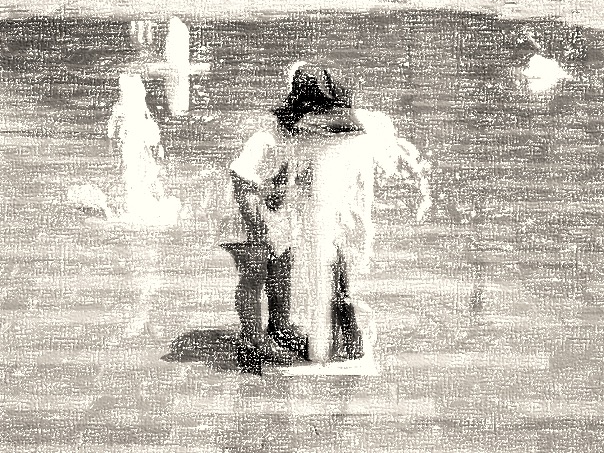 Temmuz – Ağustos 2019Grup 6Eylül – Ekim 2019Grup 3Kasım- Aralık 2019Grup 1Ocak- Şubat 2020Grup 5Mart- Nisan 2020Grup 4Mayıs- Haziran 2020Grup 2SERVİSLER Ana bina karma servis (6. Kat) Ana bina Hematoloji –Onkoloji (7. Kat)Ek bina servis 1Ek bina servis 2Pediatri Yoğun Bakım Yenidoğan servisi (Doğumhane ve anne yanı)Çocuk Acil servisiPOLİKLİNİKLER Çocuk Sağlığı İzlem PolikliniğiRiskli bebek ve yenidoğan polikliniğiÇocuk enfeksiyonÇocuk nörolojiÇocuk kardiyolojiÇocuk göğüs hastalıklarıÇocuk endokrinolojiÇocuk alerji ve immünolojiÇocuk gastroenterolojiÇocuk hematoloji ve onkolojiÇOCUK SAĞLIĞI VE HASTALIKLARI ABD 2019-2020 INTERN DERS PROGRAMIÇOCUK SAĞLIĞI VE HASTALIKLARI ABD 2019-2020 INTERN DERS PROGRAMIÇOCUK SAĞLIĞI VE HASTALIKLARI ABD 2019-2020 INTERN DERS PROGRAMITARİHKONUEĞİTİCİ KONUŞMACI01.07.2019BÜYÜME VE GELİŞMEPROF.DR.PERRAN BORAN08.07.2019NRPUZ.DR.HÜLYA ÖZDEMİR15.07.2019BESLENMEPROF.DR.DENİZ ERTEM22.07.2019HEMOGRAM, PERİFERİK YAYMADR.ÖĞRETİM ÜYESİ ÖMER DOĞRU29.07.2019AŞILAR, AYAKTAN ANTİBİYOTİK KULLANIMIDOÇ.DR.EDA KEPENEKLİ05.08.2019SIVI-ELEKTROLİT TEDAVİSİDOÇ.DR.İBRAHİM GÖKÇE12.08.2019BAYRAM19.08.2019NEONATAL TRANSPORTUZ.DR.HÜLYA ÖZDEMİR26.08.2019HEMOGRAM, PERİFERİK YAYMADR.ÖĞRETİM ÜYESİ ÖMER DOĞRU02.09.2019NRPUZ.DR.HÜLYA ÖZDEMİR09.09.2019BESLENMEPROF.DR.DENİZ ERTEM16.09.2019BÜYÜME VE GELİŞMEPROF.DR.PERRAN BORAN23.09.2019AŞILAR, AYAKTAN ANTİBİYOTİK KULLANIMIDOÇ.DR.EDA KEPENEKLİ30.09.2019SIVI-ELEKTROLİT TEDAVİSİDOÇ.DR.İBRAHİM GÖKÇE07.10.2019NEONATAL TRANSPORTUZ.DR.HÜLYA ÖZDEMİR14.10.2019PEDİATRİK KARDİYOPULMONER RESÜSİTASYON (KPR)DOÇ.DR.NİLÜFER ÖZTÜRK21.10.2019HEMOGRAM, PERİFERİK YAYMADR.ÖĞRETİM ÜYESİ ÖMER DOĞRU28.10.2019NRPUZ.DR.HÜLYA ÖZDEMİR04.11.2019BESLENMEPROF.DR.DENİZ ERTEM11.11.2019BÜYÜME VE GELİŞMEPROF.DR.PERRAN BORAN18.11.2019AŞILAR, AYAKTAN ANTİBİYOTİK KULLANIMIDOÇ.DR.EDA KEPENEKLİ25.11.2019SIVI-ELEKTROLİT TEDAVİSİDOÇ.DR.İBRAHİM GÖKÇE02.12.2019NEONATAL TRANSPORTUZ.DR.HÜLYA ÖZDEMİR09.12.2019PEDİATRİK KARDİYOPULMONER RESÜSİTASYON (KPR)DOÇ.DR.NİLÜFER ÖZTÜRK16.12.201923.12.2019HEMOGRAM, PERİFERİK YAYMADR.ÖĞRETİM ÜYESİ ÖMER DOĞRU30.12.2019NRPUZ.DR.HÜLYA ÖZDEMİR06.01.2020BESLENMEPROF.DR.DENİZ ERTEM13.01.2020BÜYÜME VE GELİŞMEPROF.DR.PERRAN BORAN20.01.2020AŞILAR, AYAKTAN ANTİBİYOTİK KULLANIMIDOÇ.DR.EDA KEPENEKLİ27.01.2020SIVI-ELEKTROLİT TEDAVİSİDOÇ.DR.İBRAHİM GÖKÇE03.02.2020NEONATAL TRANSPORTUZ.DR.HÜLYA ÖZDEMİR10.02.2020PEDİATRİK KARDİYOPULMONER RESÜSİTASYON (KPR)DOÇ.DR.NİLÜFER ÖZTÜRK17.02.2020HEMOGRAM, PERİFERİK YAYMADR.ÖĞRETİM ÜYESİ ÖMER DOĞRU24.02.2020NRPUZ.DR.HÜLYA ÖZDEMİR02.03.2020BESLENMEPROF.DR.DENİZ ERTEM09.03.2020BÜYÜME VE GELİŞMEPROF.DR.PERRAN BORAN16.03.2020AŞILAR, AYAKTAN ANTİBİYOTİK KULLANIMIDOÇ.DR.EDA KEPENEKLİ23.03.2020SIVI-ELEKTROLİT TEDAVİSİDOÇ.DR.İBRAHİM GÖKÇE30.03.2020NEONATAL TRANSPORTUZ.DR.HÜLYA ÖZDEMİR06.04.2020PEDİATRİK KARDİYOPULMONER RESÜSİTASYON (KPR)DOÇ.DR.NİLÜFER ÖZTÜRK13.04.202020.04.2020HEMOGRAM, PERİFERİK YAYMADR.ÖĞRETİM ÜYESİ ÖMER DOĞRU27.04.2020NRPUZ.DR.HÜLYA ÖZDEMİR04.05.2020BESLENMEPROF.DR.DENİZ ERTEM11.05.2020BÜYÜME VE GELİŞMEPROF.DR.PERRAN BORAN18.05.2020AŞILAR, AYAKTAN ANTİBİYOTİK KULLANIMIDOÇ.DR.EDA KEPENEKLİ25.05.2020BAYRAM01.06.2020SIVI-ELEKTROLİT TEDAVİSİDOÇ.DR.İBRAHİM GÖKÇE08.06.2020NEONATAL TRANSPORTUZ.DR.HÜLYA ÖZDEMİR15.06.2020PEDİATRİK KARDİYOPULMONER RESÜSİTASYON (KPR)DOÇ.DR.NİLÜFER ÖZTÜRK